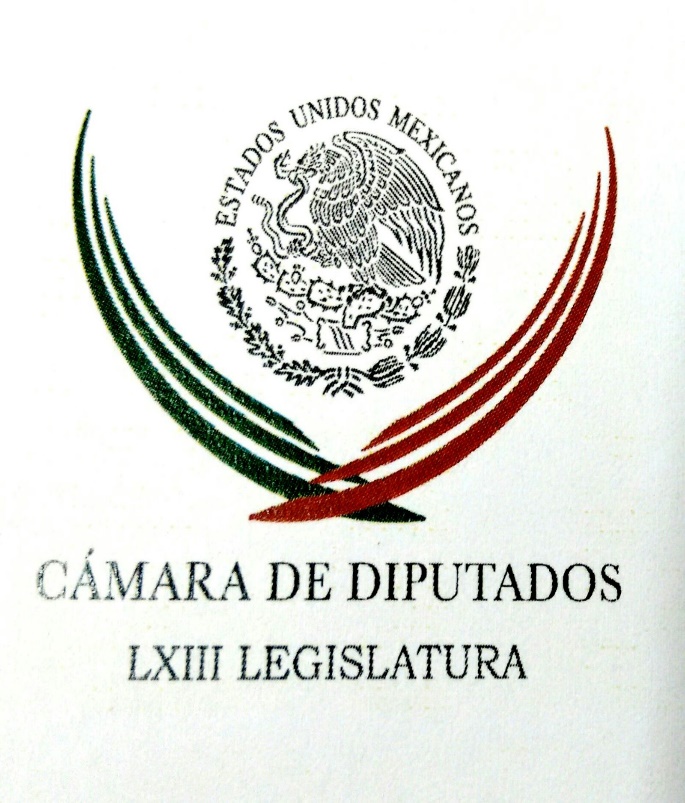 Carpeta InformativaPrimer CorteResumen: Marko Cortés: Prioridades del PAN para el próximo periodo de sesionesCarolina Viggiano. Rechazo a políticosJesús Sesma. Responsabilidad para elaborar la Constitución de la CDMX Dolores Padierna, colaboradora: El precio máximo de venta al público del gas LP Joaquín López-Dóriga. Enrique Peña reiteró que la Reforma Educativa seguiráHabrá paro parcial en escuelas CDMX, marcharemos del Zócalo a Segob: Sección 922 de agosto de 2016TEMA(S): Trabajo Legislativo FECHA: 22/08/2016HORA: 07:33 AMNOTICIERO: Enfoque NoticiasEMISIÓN: Primer  Corte ESTACIÓN: 100.1 FM  GRUPO: NRM Comunicaciones0 Marko Cortés: Prioridades del PAN para el próximo periodo de sesionesLeonardo Curzio (LC), conductor: Me enlazo ahora con el coordinador de la bancada del PAN en San Lázaro, Marko Cortés. Diputado, muy buenos días. Marko Cortés (MC), coordinador de la bancada del PAN en Cámara de Diputados : Qué tal, Leonardo, muy buenos días a ti y a todos los amigos que nos escuchan. LC: Tendrá su plenaria en Morelos, cuéntele al auditorio cuáles son sus prioridades. MC: Bien, trabajaremos los próximos días, Leonardo, porque vamos a analizar nuestra posición frente a Cuarto Informe de Gobierno del Presidente. Queda claro que queda mucho por hacer, ha sido un gobierno que le ha fallado a los mexicanos y la primera fuerza de oposición tiene que analizar claramente cuál va a ser su posición ante este informe de gobierno. También están a punto de mandarnos el paquete económico, Leonardo, y según los precriterios de política económica anteriormente presentados no se puede presumir que traiga cambios de fondo, s no que mantengan lo mismo, que es lo que nosotros hemos llamado la tóxica reforma fiscal y entonces analizaremos ello para presentar nuestra propuestas para corregirlo. Nosotros estaremos impulsando temas principales en materia de economía, educación, salud, justicia social. En nuestra plenaria, Leonardo, nos va a acompañar el secretario de Salud, José Narro; el secretario de Educación Pública, Aurelio Nuño, queremos que nos diga qué va a pasar con este inicio de clases del día de hoy, los avances que se concretó con tantos días de supuestos diálogo, queremos que nos informe si hay resultados, si no los hay y qué va a hacer el Estado mexicano ante la amenaza de la CNTE de impedir que un millón de pequeños no tengan clases. Nos van a acompañar también Manuel Mondragón, que es comisionado Contra las Adicciones; el presidente de Mexicanos Primero, Claudio X González; también el titular, el nuevo titular de las Zonas Económicas Especiales, Gerardo Gutiérrez Candiani, queremos saber cuál es el plan, cuál es el proyecto, los tiempos. Nos acompañará el coordinador de los senadores, Fernando Herrera, Josefina Vázquez Mota que es la secretaría de Vinculación con la Sociedad, y también Santiago Creel Miranda, que es responsable de la Estrategia Electoral. Y en la inauguración, Leonardo, va a estar por supuesto nuestro presidente nacional, Ricardo Anaya, y algunos gobernadores electos. LC: Ya. ¿Cómo va la negociación para el gobierno de la Cámara? MC: Mira, yo te diría que es un tema que estamos procesando. Yo intentaré que en esta plenaria pudiéramos ya resolver, sin embargo, tenemos, Leonardo, hasta el 31 de agosto, como ha ocurrido en otras ocasiones. LC: ¿Pero cómo va la negociación? MC: Muy bien, yo te diría que traemos un diálogo ya entre los compañeros en la búsqueda de cuál sería el perfil idóneo para que fuera la presidente, vicepresidente y secretario de la Mesa Directiva. LC: Muy bien, pues estamos pendientes, Marko Cortés. Muchas gracias. MC: Amigo Leonardo, un gusto saludarte a ti y a todos los amigos que nos escuchan, buenos días. LC: Que le vaya muy bien. El diputado Cortés, ahí tiene usted las prioridades de la bancada del Partido Acción Nacional para el próximo período de sesiones. Duración 3’ 14” rrg/mTEMA(S): Trabajo LegislativoFECHA: 22/08/2016HORA: 05: 47 AMNOTICIERO: En los Tiempos de la RadioEMISIÓN: Primer CorteESTACION: 103.3 FMGRUPO: FormulaCarolina Viggiano. Rechazo a políticosCarolina Viggiano, colaboradora: Buenos días. El mundo está enojado, especialmente, con los gobernantes y partidos políticos. Tenemos muchas muestras de ello, los ingleses votaron por el Brexit, motivados por el enojo. Cuando vieron el resultado y sus consecuencias, quisieron dar marcha atrás. Muchos norteamericanos hicieron candidato a Donald Trump motivados por su discurso de odio y enojo. Hoy, su propio partido, ya no sabe qué hacer con él, lo más seguro es que no gane, pero dejará a ese poderoso país dividido. Este malestar obedece, en gran medida, tanto a la corrupción que existe en países desarrollados y en vías de desarrollo como a la situación económica mundial cada vez más compleja. Aquí en México, el licenciado Enrique Peña Nieto es y será el presidente que más reformas en favor de nuestro país ha hecho. Muchas de estas reformas han comenzado a dar sus frutos; otras, por su propia naturaleza, lo harán en los siguientes años. Sin embargo, muy pocos lo reconocen. Haga lo que haga, diga lo que diga, hay un ánimo desfavorable que todos los días se ve alimentado por sus opositores. Ningún reformador en el mundo ha gozado de popularidad en su momento, hasta que la historia lo juzga y lo reconoce. Una de las más significativas es la Reforma Educativa. El Presidente Peña pudo haber hecho lo mismo que Fox y Calderón: pactar con Elba Esther Gordillo. Hoy se trata de mejorar la calidad educativa y que con ello ganen padres de familia, maestros y particularmente las y los niños. Sin embargo, nada se le reconoce al Gobierno. Hoy no está de moda hablar bien del presidente y de su Gobierno. El oportunismo, el odio y la demagogia de grupos opositores se ponen de manifiesto en información que alimenta el odio y que usa, en muchas ocasiones, datos falsos para confundir a la ciudadanía. Así que aún nos falta ver más cosas motivadas por estos sentimientos. Espero, no nos tengamos que arrepentir de nada. Muchas gracias. Soy su amiga Carolina Viggiano y como siempre le deseo a usted y a su familia una excelente semana. Duración: 02’ 37” bmj/mTEMA(S): Trabajo LegislativoFECHA: 22/08/2016HORA: 06:48NOTICIERO: En los Tiempos de la RadioEMISIÓN: Primer CorteESTACION: 103.3 FMGRUPO: Fórmula0Jesús Sesma. Responsabilidad para elaborar la Constitución de la CDMX Jesús Sesma, colaborador: En el Partido Verde estamos conscientes de la gran responsabilidad que implica elaborar la primera Constitución de la Ciudad de México y es por eso que los derechos ambientales no pueden, ni deben faltar si queremos construir un documento de vanguardia; sin embargo, esto no será suficiente si no establecemos también la manera de hacerlos efectivos para todos los ciudadanos. De lo que se trata es de garantizar su cumplimiento y no sólo de considerarlo como un principio, de lo contrario sólo estaremos dejando buenos deseos. Hablar de un derecho a un medio ambiente sano tiene que ver con aspectos de vital importancia para el desarrollo económico, político, social y cultural de las personas, su comunidad y su país; de ahí la importancia de dejarlo bien establecido en la Constitución y de ponerlo en sintonía con los demás derechos humanos contenidos en la misma. Por ello, es que el cuidado de los recursos naturales, la planeación del desarrollo urbano, la conservación de las áreas naturales, el manejo responsable de los residuos, la mejora en la calidad del aire, el acceso al agua, el bienestar de los animales y la responsabilidad por causar daños ambientales, serán los temas que nos encargaremos que formen parte de esta Constitución. Igualmente, una parte importante de nuestra propuesta será la armonización de los derechos de un medio ambiente sano con los derechos a la reunión, y la libre manifestación de las ideas, para que todos puedan manifestarse, pero respetando las necesidades de los demás. No se trata de restringir ningún derecho, sino de regularlos para el beneficio de todos; tampoco de prohibir nada, sino de buscar que los capitalinos gocen de un ambiente con menos contaminación y de que cuenten con más posibilidades de tener una mejor calidad de vida. Nuestro compromiso es garantizar en los hechos, no sólo a través de los buenos deseos, el derecho a un medio ambiente sano y aunque sabemos que conseguirlo es responsabilidad de todos, no dejaremos pasar esta inmejorable oportunidad para que los capitalinos lo tengan asegurado en su Constitución. Duración 2’23’’, nbsg/m. INFORMACIÓN GENERALTEMA(S): Información general FECHA: 22/08/2016HORA: 05:09 AMNOTICIERO: En los Tiempos de la Radio EMISIÓN: Primer  Corte ESTACIÓN: 103.3 FM  GRUPO: Fórmula0 Dolores Padierna, colaboradora: El precio máximo de venta al público del gas LP En 2014, tuvo un incremento mensual de 11 centavos por litro. En 2015, se aplicó un incremento mensual de 23 centavos por litro. En 2016, se aplicó un incremento de 34 centavos, de enero a julio y en agosto se anunció una disminución de 10 por ciento equivalente a un peso con 28 centavos por litro. Con esta reducción se regresa al precio que se tenía en 2014. La reducción se debe a que los precios internacionales han disminuido y ello se refleja en los precios al público y, en efecto, el precio del gas LP importado disminuyó, ya considerando la devaluación del peso, en 37 por ciento en 2014. Pero los precios al público subieron 8.1 por ciento ese año, en cambio, a los distribuidores sólo se le subieron el precio en uno por ciento con la finalidad de que los distribuidores aplicaran los precios menores al público pero ello no ocurrió. Todos los distribuidores aplicaron el precio máximo obteniendo ganancias sustanciales, o sea, que los distribuidores aplicaron un aumento de ocho por ciento, entre 2014 y julio de 2016 en vez de disminuirlo en función de su costo. Esta es una demostración más de que la liberalización del mercado de combustibles no beneficia a los consumidores a pesar de que los precios de los hidrocarburos bajan, los precios al consumidor suben. Los únicos que se benefician con este modelo son os consorcios del sector. Es por ello que la Secretaría de Hacienda tuvo que decreta la disminución de precios, aunque muy tarde ya que los importadores y distribuidores aprovecharon a su favor la baja de los precios durante dos años y medio, no así los consumidores. Lógicamente, a los distribuidores no les gustó la medida anunciada por la Secretaría de Hacienda y amenazan con generar su desabasto. La realidad es que el gobierno ha perdido el control sobre aspectos fundamentales, como lo ocurrido con el gas LP, ya que está demostrando incapacidad para regular los excesos de las empresas. Espero sus comentarios en @Dolores_PL, gracias. Duración 2’ 09” rrg/mTEMA(S): Información General FECHA: 22/08/16HORA: 06.29NOTICIERO: En los Tiempos de la RadioEMISIÓN: Segundo CorteESTACIÓN: 103.3 FMGRUPO: Radio Fórmula0Joaquín López-Dóriga. Enrique Peña reiteró que la Reforma Educativa seguiráOscar Mario Beteta, conductor: El comentario de Joaquín López-Dóriga Joaquín López-Dóriga, colaborador: Gracias Oscar Mario. Me da mucho gusto saludarte, como todas las mañanas. Muy buenos días. En entrevista del lunes pasado al presidente Enrique Peña Nieto, reiteró que la reforma educativa sigue, que va a seguir y que no se va derogar. Y sobre el desgaste de los secretarios Miguel Ángel Osorio Chong y Aurelio Nuño Mayer, con motivo de esta reforma y su permanencia en el gabinete fue rotundo, "van a seguir", se refería a Osorio Chong y a Nuño Mayer, "ahí van a estar". "Son dos funcionarios —me dijo— en los que tengo confianza y ambos funcionarios están trabajando para encontrar una solución, un acuerdo pacífico y ordenado ante este tema, la reforma educativa que es sin duda —dijo— ha afectado la vida económica y social del sur del país". Dos puntos destaco, primero, que la Reforma Educativa va; y segundo, que permanecen Osorio y Nuño. Duración 1´04´´, ys/m.TEMA(S): Información General FECHA: 22/08/16HORA: 00:00NOTICIERO: MVS NoticiasEMISIÓN: Primer CorteESTACIÓN: OnlineGRUPO: MVS0Gobierno Federal no tendrá diálogo con CNTE si los maestros no regresan a las aulas: NuñoAurelio Nuño, secretario de Educación Pública (SEP), informó que el Gobierno Federal no continuará el diálogo con la Coordinadora Nacional de Trabajadores de la Educación (CNTE) si los maestros no regresan a las aulas.En entrevista con Luis Cárdenas en NoticiasMVS, el titular de la SEP declaró que en el marco del inicio del nuevo ciclo escolar “no tenemos un balance de escuelas cerradas” tras la convocatoria de la CNTE.Indicó que al medio día de este lunes se espera tener el número de escuelas que no laboraron y corresponde a las autoridades estatales sancionar a los maestros faltistas.Nuño sostuvo que es “inaceptable que se utilice a niños y niñas como rehenes. Lo más importante es que estén en las escuelas”.Afirmó que el objetivo es que se les garantice el derecho a la educación y no dejarlos sin clases; “lo más importante es que estén en las escuelas”, señaló.El titular de la SEP declaró que “lo que nos marca la ley es sancionar a directores. Es una provocación a la autoridad” el que no se impartan clases.Destacó que “la autoridad ha tenido apertura para el diálogo, entender las circunstancias, y solucionar los conflictos”.Sin embargo, indicó que “no se ha podido llegar a un acuerdo por la intransigencia” de la CNTE, “no vamos a permitir que los niños no estén en el aula”, aseveró.Nuño reiteró que se aplicará la ley contra los maestros faltistas y para ello “estamos coordinados con las autoridades estatales”.Afirmó que “vamos a buscar estrategias. En Oaxaca, el IEEPO transmitirá por televisión para los niños que no tengan clases”.Afirmó que “las autoridades locales tienen que hacer un esfuerzo para sancionar a quienes amenacen a los maestros que quieran impartir clases. Es inaceptable amedrentar y amenazar a los que si quieren cumplir. Es una gran intransigencia y autoritarismo, y está lejano del discurso de democracia y apertura y derechos laborales” que la disidencia respalda, agregó.En otra parte de la entrevista, Aurelio Nuño, al ser cuestionado sobre el papel de Alfredo Castillo al frente de la Conade, dijo que el resultado obtenido en los Juegos Olímpicos de Río 2016 es “consistente con lo obtenido en las últimas cinco olimpiadas”.Reconoció que el nivel deportivo no es el óptimo por lo que hay que “analizar la situación”, al tiempo que pidió “una reflexión menos apresurada. No estamos frente a ninguna anomalía”, agregó. ys/m.TEMA(S): Información GeneralFECHA: 22/08/2016HORA: 07:20NOTICIERO: Fórmula Detrás de la NoticiaEMISIÓN: Primer CorteESTACION: 104.1 FMGRUPO: Fórmula0Habrá paro parcial en escuelas CDMX, marcharemos del Zócalo a Segob: Sección 9El dirigente de la Sección 9 de la Coordinadora Nacional de Trabajadores de la Educación en la Ciudad de México, Francisco Bravo, precisó que este lunes, realizarán un paro parcial, por lo que no reiniciarán clases en las escuelas en demanda a la solución de su planteamiento oficial, como es la abrogación de la reforma educativa y "esperando que hubiera una reunión pronto y una respuesta o propuesta en torno a las leyes de la reforma educativa y que esto nos pudiera dar solución".Asimismo, en entrevista para el programa "Fórmula Detrás de la Noticia", aseveró que a las 17:00 horas, participarán en una marcha que saldrá del Zócalo capitalino a la Secretaría de Gobernación. Además, dijo que hasta este domingo, no había señales de la reanudación del diálogo con funcionarios de Segob, por lo que esperan que a lo largo del día de hoy, pudiera haber alguna comunicación, ya que "el diálogo ahí no se rompió; sin embargo, no tenemos comunicación y vamos a ver si la comisión nacional de mediación el día de hoy establece contacto". Recordó que el sábado, como asamblea nacional de representativa, plantearon su deseo de que hubiera vías reales para solucionar el conflicto durante los próximas días, y regularizar las clases en cada una de las aulas y "esperamos de verdad hoy tener comunicación con Gobernación y hacer las propuestas pertinentes". Duración 0’00’’, nbsg/m. TEMA(S): Información GeneralFECHA: 22/08/2016HORA: 05: 50 AMNOTICIERO: En los Tiempos de la RadioEMISIÓN: Primer CorteESTACION: 103.3 FMGRUPO: FormulaLeopoldo Mendívil. Manifestaciones de la CNTELeopoldo Mendívil, colaborador: Pues miren ustedes, día de mexicano, todo indica que este lunes es el límite marcado por las palabras presidenciales, este escenario, o sea la vuelta completa o no a clases hoy en todo el país, es el último recurso, pues antes están los espacios de diálogo, de acuerdo antes de llegar al uso de la fuerza. Esto fue pronunciado hace una semana exacta por Enrique Peña Nieto, una semana habría sido entonces el tiempo presidencial para dar solución definitiva al conflicto que mantiene la aguerrida minoría de la Coordinadora Nacional del magisterio, si es que en verdad ocurre así, ¿por qué tiene que ser tan costoso material, política y socialmente para México cada conflicto que surge y corre un tiempo largo en vehemencia para que termine, como dejando que los días por sí solos compongan la situación? Ha sido sistemáticamente demostrado que esto sucede cuando es la oportunidad y no el aletargamiento la mejor estrategia para aminorar los daños en todos los órdenes. Cada minuto que transcurre sin razón justificada es un incremento de costos para quien se vuelve víctima, sobre todo cuando siendo autoridad no tiene derecho a permitir que se acumule y se acrecienten las situaciones que afectan la normalidad de la vida social. Hoy la CNTE podrá cumplir como suele actuar con su amenaza de violar el calendario lectivo oficial al evitar el inicio del Calendario Escolar del nuevo ciclo lectivo en al menos cuatro entidades del país por no haber sido abrogada la Reforma Educativa, como además sigue la CNTE contando con recursos económicos para mantener su ofuscada decisión de alargar a su antojo el conflicto. La posibilidad de que se mantenga su amenaza es enorme, ya que además cuenta con el orgullo de sus afiliados que se sienten guerrillas revolucionarias en combate acumulando exitosos desórdenes casi cotidianos en contra de la autoridad federal, estatal también y donde la sociedad es la que se lleva las peores consecuencias. 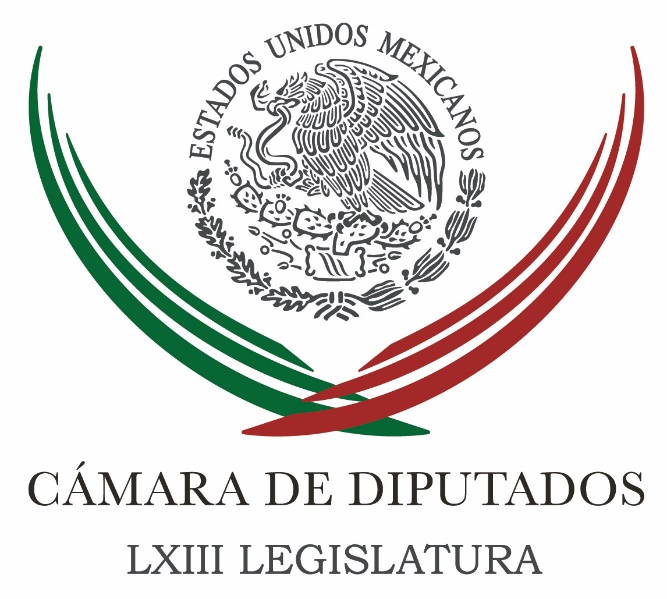 Carpeta InformativaSegundo CorteResumen: Jesús Zambrano. Balance de su mandato al frente de la Cámara de DiputadosPAN inicia hoy su Plenaria; decidirán postulado para presidir Mesa DirectivaMarko Cortés. Inicia plenaria panista en MorelosCarolina Monroy. Primer Informe LegislativoMéxico no es un Estado fallido, asegura Gil Zuarth ante la CIDHTesis de Peña es de hace 25 años; cumplió con requisitos para título: PresidenciaPrimero la educación, luego el diálogo con maestros disidentes: Peña NietoCerrar paso a traficantes de armas es una prioridad para México: Ruiz Massieu22 de Agosto 2016TEMA(S): Trabajo LegislativoFECHA: 22/08/2016HORA: 07: 47 AMNOTICIERO: Enfoque MatutinoEMISIÓN: Segundo CorteESTACION: 100.1 FMGRUPO: NRM ComunicacionesJesús Zambrano. Balance de su mandato al frente de la Cámara de DiputadosLeonardo Curzio (LC), conductor: Saludo ahora al presidente de la Cámara de Diputados, Jesús Zambrano; señor Presidente, buenos días. Jesús Zambrano (JZ), presidente de la Cámara de Diputados: Muy buenos días Leonardo, con el gusto de saludarlo, a sus órdenes como siempre. LC: Preguntarle, hoy presenta su informe de labores, parece que fue ayer que asumió el cargo, Jesús. JZ: Pues ha pasado un año de manera vertiginosa Leonardo, efectivamente hoy presento mi informe de labores, ya prácticamente a unos cuantos días de dejar la Presidencia de la Mesa Directiva de la Cámara de Diputados, y ha habido un conjunto de acontecimientos en la vida del país, en todos los terrenos prácticamente, y la Cámara de Diputados, como parte del Congreso de la Unión, ha jugado un papel muy relevante asumiendo temas de primera importancia para el país. Todo lo que ha tenido que ver con transparencia, con anticorrupción, con los debates alrededor de la miscelánea penal, el nuevo sistema penal acusatorio, lo de la Ley de Víctimas que todavía está allí con algunos asegunes, y reformas constitucionales muy importantes que tienen que ver con algo a lo que ahorita se refería en una de sus vertientes, en las encuestas que da a conocer el Inegi que ahorita usted refería. Los asuntos del salario mínimo, de la desindexación del salario mínimo, y la reforma política para la Ciudad de México, que tienen una gran relevancia nacional, y ahora los temas que también están puestos sobre la mesa con esto de la Reforma Educativa y el conflicto que se ha dado, protagonizado principalmente por la CNTE en varios estados de la República. Todo esto ha sucedido en este año, por referir solamente algunos de los temas. LC: Es intrigante, presidente, que una reforma que estaba llamada a ser como la gran transformación de México, y que en principio estaba movida por los mejores ideales, tener educación de calidad, o permitir que la educación fuera un factor de movilidad social, genere tanta discordia en el país; ¿cuál es su opinión sobre la postura de la CNTE, y la posibilidad de que el día de hoy no reinicien clases en los estados en donde es hegemónica? JZ: Mira, yo creo que en primer lugar la Reforma Educativa para que tengamos una educación de calidad en el país, que se ha perdido, que ha caído lamentablemente en los últimos 20, 25 años de manera escandalosa, la reforma educativa sigue siendo una necesidad, y está planteada así, que efectivamente tuviéramos la capacidad, en primer lugar, de identificar cuántas escuelas teníamos, en qué condiciones, y cuántos maestros realmente había impartiendo clases al frente de sus alumnos Leonardo, esto no lo conocía la SEP. Y luego la necesidad de recuperar para el Estado la rectoría de la educación, porque estaba en manos de mafias sindicales prácticamente, es una necesidad, y al mismo tiempo empezar a trabajar, como ya se ha estado haciendo, en la construcción de un modelo educativo nacional que ayude a que tengamos maestros mejor preparados y a niños con mayores capacidades, para enfrentar los retos de la sociedad actual, de la sociedad moderna, con las modernas técnicas de la información y comunicación. Todo esto sigue siendo una necesidad que no se puede cuestionar; más bien yo digo que lo que ha estado sucediendo es que hay quienes se niegan a perder ciertos privilegios, no ponen sobre la mesa propuestas claras de qué es lo que está mal y por qué hay que modificarlo, y en qué sentido habría que modificarlo, siempre pensando en cómo darle a los niños, las niñas de nuestro país, educación de mayor calidad. Yo creo que las posiciones a las que se han ido arribando en los últimos días con este amago de no regreso a clases no ponen en el centro la preocupación central, la preocupación fundamental, que es la de darle educación a la niñez de nuestro país. Se pone por delante, y no quiero desconocer la importancia que puede tener el temor de la pérdida de un empleo, pero quienes conocemos perfectamente cómo está la Reforma Educativa en la parte del servicio personal docente, de las evaluaciones, etcétera, tenemos claridad, y esto es lo que no se les ha dado a conocer, o no quieren entender, los maestros que están en esta situación de la Coordinadora. No es verdad que si presentas un examen, si no lo pasas en una evaluación, quedas fuera, al contrario, se te da la oportunidad de que puedas presentar todavía otros dos exámenes, con cursos de preparación para elevar la calidad docente, antes de ni siquiera perder un empleo, sino de que puedas ser re adscrito dentro del sistema educativo nacional, y si alguien no acredita que tiene la capacidad, la calidad suficiente para estar al frente de un salón de clases, pues yo no creo que un padre de familia quiera tener a sus hijos con un maestro que no ha pasado tres pruebas evaluatorias. Yo creo que ahí lamentablemente se ha entrampado, por eso nosotros hemos invitado ya personalmente, he invitado, Leonardo, a que la Coordinadora de los Trabajadores de la Educación presente sus propuestas, que presente una iniciativa ciudadana, pueden hacerlo, se supone que tienen un respaldo suficiente de maestros y de algunos padres de familia, pues que presenten una iniciativa ciudadana acerca de cómo piensan que debe ser la reforma educativa que México necesita, porque a menos que digan que no se requiere ninguna Reforma Educativa, y que nos queremos igual. LC: Pues señor presidente, le agradezco mucho que haya estado esta mañana con nosotros. JZ: Al contrario, muchas gracias a usted y muy buenos días. LC: Y que le vaya muy bien en su informe; Jesús Zambrano el día de hoy dará su informe como presidente de la Cámara de Diputados, a las 11:00 de la mañana ocurrirá esto. Duración: 06’ 51” bmj/mTEMA(S): Trabajo LegislativoFECHA: 22/08/2016HORA: 12: 11 PMNOTICIERO: 24 Horas OnlineEMISIÓN: Segundo CorteESTACION: OnlineGRUPO: 24 HorasPAN inicia hoy su Plenaria; decidirán postulado para presidir Mesa DirectivaLos diputados federales del PAN inician hoy su Plenaria con la presencia del dirigente nacional de este partido, Ricardo Anaya Cortés y los gobernadores electos. Se prevé que en esta reunión, Anaya Cortés dé a conocer qué legislador panista ocupará la Presidencia de la Mesa Directiva de la CámaraFuentes cercanas al proceso confirmaron a 24HORAS que el Grupo Parlamentario del PRI rechazó la propuesta del diputado de Gustavo Madero.El tricolor de manera no escrita participa en esta decisión por ser mayoría en la Cámara de Diputados.A la Plenaria asisten también los secretarios de Salud, José Narro, y de Educación, Aurelio Nuño Meyer.Los diputados aprovecharán su reunión para hablar con el presidente de Mexicanos Primero, Claudio X. González, quien estará mañana.El cónclave, al que también asistirá la ex candidata presidencial del PAN, Josefina Vázquez Mota, se realizará en Jiutepec, Morelos. bmj/mTEMA(S): Trabajo Legislativo FECHA: 22/08/16HORA: 08:53NOTICIERO: En los Tiempos de la RadioEMISIÓN: Segundo CorteESTACIÓN: 103.3 FM GRUPO: Radio FórmulaMarko Cortés. Inicia plenaria panista en MorelosOscar Mario Beteta (OMB), conductor: Vamos a platicar con el licenciado Marko Cortés, él es coordinador de la fracción del PAN en la Cámara de Diputados federal. Licenciado, buen día. Marko Cortés (MC), coordinador de la fracción del PAN en la Cámara de Diputados: Muy buenos días, Oscar Mario, qué gusto saludarte a ti y a todo tu auditorio. OMB: Igualmente. Bueno, a ver, van a tener en Cuernavaca la llamada plenaria del 22... O sea, hoy, ¿no? MC: A partir de hoy hasta el miércoles allá en Jiutepec. OMB: A ver, dígame, ¿realmente -le pregunto como dicen por allá- con todo respeto -¿no?- valen la pena estas plenarias? ¿Se obtiene algo que sirva para la buena conducción del partido? MC: Por supuesto, te voy a poner cuáles son los objetivos de esta plenaria. OMB: A ver. MC: Primero es analizar cuál va a ser la posición del grupo parlamentario de Acción Nacional ante el próximo informe, el Cuarto Informe de Gobierno de Enrique Peña Nieto, donde ha dejado muchísimo que desear a los mexicanos, el plan para el análisis de la glosa. Por otro lado, tú sabes que el 8 de septiembre el Gobierno Federal nos debe mandar el Paquete Económico 2017 y también vamos a preparar nuestra postura y nuestra estrategia para enfrentar este paquete económico, porque nosotros presumimos en base a los precriterios de la política económica anteriormente enviados que no va a haber grandes cambios, que no nos han hecho caso en esto de corregir la toxica Reforma Fiscal. Entonces, nosotros vamos a traducir nuestras 24 acciones para reactivar la economía que ya presentamos en iniciativas concretas y en puntos de acuerdo muy concretos para entonces con eso tratar de corregir la Ley de Ingresos y también vamos a prepararnos una estrategia para buscar gestionar y lograr asignar el mayor número de recursos en el (inaudible) es lo que también estaríamos informando en el próximo periodo en el presupuesto de la federación para nuestros 11 gobernadores. Es la primera vez que el PAN tiene tantos gobernadores en un mismo momento y también tenemos un gran número de alcaldes, entonces necesitamos para estar a la expectativa y cumplirle a los ciudadanos que nuestra bancada asigne un buen número de recursos a nuestros gobernadores. Entonces así como es esto también en estas plenarias se tiene diálogo con otros poderes y, en este caso, es con el Poder Ejecutivo, nos van a acompañar el secretario de Educación, Aurelio Nuño, en la búsqueda de tener un diálogo y que nos diga cuál es el avance con la CNTE, si hay o no hay y en qué consiste, si los niños van a tener clase o se seguirán viendo afectados Chiapas, Oaxaca, Guerrero y mi estado, Michoacán, o sea, cuál es entonces el resolutivo de estos cien días de problemas y ya un buen número de días de diálogo. También vamos a hablar con el secretario de Salud, el doctor Narro; va a estar el titular de las Zonas Económicas Especiales, Gerardo Gutiérrez Candiani, para que nos hable del plan de las Zonas Económicas Especiales, los tiempos, que nos dé detalles al respecto; Manuel Mondragón, que nos hable también respecto de la iniciativa del Presidente de la marihuana medicinal; también invitamos a Claudio X. González, presidente de Mexicanos Primero, para que nos dé su visión al respecto y, por supuesto, va a estar el presidente nacional de nuestro partido, Ricardo Anaya Cortés. Por supuesto que son buenas y con una agenda muy pesada, pero muy nutrida como la que nosotros tenemos para esta reunión plenaria. OMB: Don Marko Cortés, ¿me da tres minutos y regresamos a la parte final de esta charla? MC: Con mucho gusto, Oscar Mario. OMB: Gracias. PAUSA OMB: Vamos a la parte final de esta charla con don Marko Cortés, quien es coordinador de la facción del PAN en la Cámara baja. Y ya le preguntaba, ¿realmente vale la pena estas plenarias? La del PAN inicia hoy, allá en estado de Morelos, concluye el miércoles y daba una serie de puntos y la presencia de Aurelio Nuño, de José Narro, de Gerardo Gutiérrez Candiani, del profesor Mondragón, etcétera, etcétera. Oiga, el tema de la presidencia de la Cámara de Diputados Federal, está Jorge Triana, Gustavo Madero, Federico Döring, Eukid Castañón, Javier Bolaños, pero al que más se ha mencionado, es a usted y usted dice: "No, no, a mí no me interesa". Yo le pregunto también, con todo respeto; ¿hay que decir que no para llegar? MC: En este momento no hay una definición al respecto, pero debo decirte que... OMB: Porque así es como que la regla, ¿no?, en la política mexicana, ¿no?, "Oye, ¿te interesa ser Presidente de México?" "No, ahorita estoy trabajando, déjame trabajar" y por dentro: "Por supuesto”, ¿no? MC: No, yo te lo aclaro, por supuesto que no. Yo me quedaré en la coordinación de la tracción panista, yo no aspiro a ser el presidente de la Mesa Directiva y, bueno, en breve tú sabrás que es de la manera como yo te digo, en este momento todavía no hay una definición... OMB: ¿Quién va a definir? MC: Mira, seguramente en el transcurso de la reunión plenaria habremos de analizar el tema. Sin embargo, tenemos hasta el 31 de agosto como ha ocurrido en otras ocasiones para determinar quién será el diputado del PAN que represente la pluralidad del Congreso de la Unión. OMB: ¿Pero si le doblan la muñeca, don Marko? MC: Mira, ya hay una determinación de un servidor, lo correcto... OMB: Oiga, ¿y por qué no quiere? Es una responsabilidad interesante y a la que todo mundo aspira, ¿no? MC: Por supuesto, pero la responsabilidad que ahora tengo también es muy importante, que la primera fuerza de oposición... OMB: Pero puede las dos, ¿no? MC: No, eso sólo se puede en el Senado de la República, en el Senado tú puedes ser coordinador de la fracción y además presidente de la mesa, en la Cámara de Diputados no se puede, tú eres o coordinador o presidente... OMB: Ah, mire, interesante eso, entonces ahora sí ya se entiende mejor. MC: Y siendo coordinador de la primer fuerza política del PAN y del país de oposición, pues obviamente la responsabilidad sí es muy grande y más en esta coyuntura. Tú ya has visto que muchas encuestas nos ponen como la primera alternativa para ganar la Presidencia de la República nuevamente. OMB: Oiga, pero ¿cuáles serían entonces sus prioridades? Así a groso modo, dígame tres durante el próximo periodo ordinario que inicia el 1° de septiembre. MC: Nuestras prioridades es analizar la glosa y el informe del Presidente, porque hay mucho que se le ha quedado a deber a los mexicanos; dos, la Ley de ingresos, corregir la tóxica reforma fiscal para que entonces podamos retornar a la ruta del crecimiento; y tres, lograr un buen presupuesto para nuestros gobernadores y nuestros alcaldes que están, obviamente, listos para ponerse a trabajar y con un alta expectativa de la sociedad. OMB: Bueno, entonces, don Marko Cortés dice: "Yo prefiero seguir siendo coordinador de mis compañeros en la Cámara de Diputados federal", definitivamente pues prácticamente ha declinado ser el nuevo presidente de la Cámara baja, ahí están otros... Uno, dos, tres, cuatro, cinco suspirantes y aspirantes, ¿quién cree que llegue si no es usted? MC: Mira, este proceso apenas está en una etapa ya terminal, hemos venido dialogando con el presidente nacional de nuestro partido, he venido dialogando con varios compañeros diputados, dentro de los que tienen interés, y será seguramente en el transcurso de esta plenaria que lograremos un avance importante y de no ser así, tenemos, como ya te dije hasta el 31 de agosto como ha ocurrido en otras ocasiones para proponer quién sería quien represente la pluralidad de la Cámara de Diputados. OMB: Oiga, el proceso de selección y elección de candidato o candidata al Estado de México, ¿cómo lo ve usted? MC: Mira, lo vemos como un proceso aún lejos, pero también en donde los tiempos corren, para nosotros es muy importante que se resuelva nuestra elección interna para determinar dirigente, que será el próximo fin de semana, el próximo domingo y después que se determinen cuáles serán los métodos de elección para que entonces ya con las cartas sobre la mesa, se diga quiénes tienen verdadero interés y quiénes están en la mejor posición para poder ganar el Estado de México, lo mismo ocurrirá en Coahuila y lo mismo en Nayarit. OMB: ¿Para usted la mejor candidata, es mujer, es Josefina Vázquez Mota la que tiene, o goza de mayor conocimiento y popularidad allá en el Estado de México? MC: Mira, eso lo dicen las encuestas, quien está mejor posicionada y quien es más conocida es Josefina Vázquez Mota, hay que ver qué dicen los panistas del Estado de México, hay que escuchar a los órganos y respetar también sus decisiones. OMB: Porque el PRI le va a meter todo, pues imagínese lo que representa el Estado de México, bueno, en primer lugar por aritmética el estado con mayor número de electores y todo lo demás, todo lo que implica. MC: Y el PAN también le va a meter todo y afortunadamente el PRI ya no está en el ánimo de la gente, la sociedad está muy desilusionada y es escándalo tras escándalo de corrupción, falta de capacidad, falta de compromiso, entonces sí vemos que viene un revés nuevamente para el PRI y confiamos que dentro de los estados que ganemos en el 2017 sea el Estado de México… OMB: ¿Van a ir con el PRD? MC: Es un proceso que apenas se está dando, es probable, pero no hay todavía absolutamente nada. OMB: Quizá sí, porque el PRD dígame qué candidato tiene bueno para competir con el de ustedes y el PRI no tiene. MC: Mira, tendría sus opciones, tendría sus alternativas, habría que medirlas. OMB: Pero fuerte realmente, fuerte, bien, no, no tiene. MC: Que habría que esperar a saber cuáles son sus posibles candidatos, hacer confrontas y también ver el acomodo, porque evidentemente también si logramos una candidatura común o alianza con el PRD, pues son tres estados y habría que ver como en algunos estados ellos llevan cabeza, como en otros estados nosotros llevamos cabeza, como logramos una buena alianza que permita que logremos un triunfo electoral y que también nos dé la posibilidad de gobernar con buenos resultados. OMB: Bueno, y finalmente dos preguntas si me permite, una llega del auditorio y le cuestionan: “Hace mucho que el PAN promete cambios en materia fiscal”, ¿le van a entrar en la parte fiscal ahora en el periodo ordinario? MC: Por supuesto. OMB: ¿Y por dónde? ¿Por dónde? MC: Ese ha sido uno de los principales errores del Gobierno Federal, su política fiscal, ¿por qué? ¿Qué hicieron ellos? Ellos lo que hicieron es incrementar los impuestos para garantizar el gasto de gobierno, pero entonces al hacerlo reprimieron la actividad productiva y lo que tenemos que hacer es exactamente lo contrario, recaudar por volumen, bajas los impuestos, incentivas la actividad productiva y recaudas más, pero porque más gente produce y porque más inversión atraes, eso es lo que nosotros queremos hacer. Facilitar la inversión, dar incentivos para el crecimiento y entonces con eso lograr recaudar lo necesario para que el gobierno enfrente sus retos y además optimizar el gasto público, porque gastamos mucho y no invertimos tanto, Oscar Mario. OMB: Oiga, ¿y están considerando una disminución de los principales impuestos, llámese ISR, IVA? MC: Particularmente el Impuesto Sobre la Renta y queremos incentivar la producción, es disminuir. OMB: ¿Les alcanza la aritmética?, porque depende de los votos también ahí. MC: En este momento… OMB: Con el PAN y PRD… MC: En este momento no, lo que sí esperamos es que el PRI reconozca que su política fiscal y económica ha fallado y está reprobada a la vista de todos los mexicanos. Entonces esperamos que reconsideren y que el paquete económico que representen el 8 de septiembre ya venga con estos cambios. Lo intentaremos. OMB: En la práctica no, en la práctica va. MC: Exactamente. OMB: Ni modo. Bueno, oiga, a ver ya por último, dicen, quien gane el Estado de México gana la Presidencia en el 2018, ¿cómo la ve? MC: Mira, eso es relativo, nosotros hemos ganado la Presidencia de la República y ganado Estado de México dos ocasiones. OMB: No, pero ahorita no, ahorita tiene una… Pues una relevancia muy distinta. MC: Tiene una relevancia muy importante y por eso Acción Nacional irá con todo en la búsqueda de ganar el Estado de México, también Coahuila y Nayarit. OMB: Bueno, ¿qué le dice como coordinador, y así se va a quedar, de los panistas en la Cámara de Diputados, qué mensaje le envía al auditorio, sean o no panistas? MC: Pues que tengan la confianza de que como la primera fuerza de oposición nosotros vamos a hacer valer la voz de muchos mexicanos que están hartos, que están cansados y quieren que las cosas se hagan diferentes, que se reconozcan errores y que se construyan acuerdos y que en esa posición vamos a ser críticos como una seria oposición, pero también constructivos como legisladores a la altura de las circunstancias de lo que México requiere. OMB: Marko Cortés, gracias por su tiempo. MC: Oscar Mario, un gusto saludarte, pasa buen día y toda la gente que escucha también. OMB: Igualmente, Marko Cortés, coordinador de la fracción del PAN en la Cámara de Diputados Federal y dice: “No voy a presidente de la Cámara porque le toca ahora al PAN, me quedo como coordinador” y sí le creemos, eh, por las razones que mencionaba. Y bueno, no descartan ir juntos PAN y PRD para el Estado de México, lo tiene que hacer, eh, lo tienen que hacer el PRD, el PAN sí tiene candidato o candidata, se habla de Josefina Vázquez Mota muy bien posicionada, el PRI está obligado a ganar el Estado de México; entonces el PAN tiene que hacer bien las cosas; el PRD tiene que sumarse al PAN, porque sólo el PRD en el Estado de México lo único que haría es quitarle votos, pues yo creo que a los dos partidos. Bueno, en fin.  Duración 15´13´´, ys/m.TEMA(S): Trabajo LegislativoFECHA: 22/08/2016HORA: 09: 53 AMNOTICIERO: En los Tiempos de la RadioEMISIÓN: Segundo CorteESTACION: 103.3 FMGRUPO: FormulaCarolina Monroy. Primer Informe LegislativoOscar Mario Beteta (OMB), conductora: Vamos a platicar rápidamente con la licenciada Carolina Monroy, ella es secretaria general del Comité Ejecutivo Nacional del PRI, también es diputada federal y bueno, presenta su informe y la secretaria general del tricolor, su primer informe legislativo, y entre otras cosas, dice licenciada Monroy, que a partir de hoy los priistas no permitirán ni un solo agravio al presidente de la República, adelante. Carolina Monroy (M), secretaría general del Comité Ejecutivo Nacional del PRI, Diputada Federal: Hola, ¿cómo estás, Óscar Mario?, muy buenos días, efectivamente el sábado pasado presenté acá en cabecera distrital, en mi tierra, en Metepec, mi primer informe de trabajo legislativo, hablamos de todo esto que ha ocurrido en la Cámara a lo largo del último año, también los resultados que como gestora estoy ahí al frente de una gran cantidad de obra pública y bueno, pues muy satisfecha, muy contenta por eso. Entre otras cosas y en la parte final, en la parte política de mi discurso, efectivamente referí lo que tú dices, quiero señalar que los priistas estamos absolutamente cansados de que de manera sistemática se agravie, se ofenda, se calumnie al señor presidente de la República; no lo pensamos permitir más, Carlos, perdóname Oscar, ni un minuto más. OMB: Bien, sobre el proceso de selección y elección del candidato o candidata al Estado de México, en donde pues se le menciona también a usted. CM: Mira, ese es otro tema por completo separado, el proceso inicia a mediados del mes de septiembre y ya se verá, ya se verá, estamos en este momento en otro tema y personalmente ocupada en temas de mi partido. OMB: Pero digo, sí quiere, hay que decirlo, hay que moverse un poquito para salir… CM: Bueno, creo que todos los que nos hemos dedicado al servicio público y a la política, es por toda nuestra vida, como ha sino mi caso, a mí me acompaña, como lo sabes, una carrera de poco más de 30 años, desde luego que es una aspiración. Pero al menos yo quisiera actuar con toda la prudencia y pues ya más adelante lo estaremos platicando, ¿qué te parece? OMB: Bien, pues estaremos pendientes, licenciada y muchas gracias por su tiempo. CM: Muchas gracias, te lo aprecio mucho, eres muy amable. OMB: Gracias, la diputada Carolina Monroy, secretaria general del PRI, presenta su primer informe como diputada federal. Duración: 02’ 21” bmj/mTEMA(S): Información GeneralFECHA: 22/08/2016HORA: 12: 19 PMNOTICIERO: 24 Horas OnlineEMISIÓN: Segundo CorteESTACION: OnlineGRUPO: 24 HorasMéxico no es un Estado fallido, asegura Gil Zuarth ante la CIDHA pesar de que el país aprende desde el dolor y la indolencia vivir en paz, México no es un Estado, por lo que debe ser tratado con respeto, considero el presidente del Senado, Roberto Gil Zuarth.“No escondemos nuestros problemas debajo del tapete, porque en nuestra pluralidad democrática ya nadie tiene el control de la escobilla, no somos un Estado fallido, y merecemos ser vistos o tratos como tal”, dijo al dar un mensaje durante el inicio de las sesiones del 55 Periodo Extraordinario de la Corte Interamericana de Derechos Humanos (CIDH).Reconoció que México es un país con muchos y muy complejos problemas, pero también es una nación que los enfrenta desde la pluralidad democrática y desde las instituciones.“Somos una sociedad trabajando para salir adelante para alcanzar mayores grados de prosperidad, justicia y de libertad. Un país abierto al mundo en lo económico, lo político, pero también en la vigilancia y jurisdicción en materia de derechos humanos, un país que en muchas ocasiones está aprendiendo desde el dolor y en un mar de indolencia el enorme esfuerzo que significa vivir en paz”, explicó.En el evento, la CIDH aseguró que México presenta retos en materia de desapariciones forzadas, ataques a periodistas, desplazados, así como en ataques a defensores de derechos humanos. bmj/mTEMA(S): Información general FECHA: 22/08/2016HORA: 10:44 AMNOTICIERO: Milenio NoticiasEMISIÓN: Segundo Corte ESTACIÓN: OnlineGRUPO: Multimedios Tesis de Peña es de hace 25 años; cumplió con requisitos para título: PresidenciaEl Presidente Enrique Peña Nieto cumplió con los requisitos de la Universidad Panamericana para titularse como abogado, afirmó Eduardo Sánchez, vocero de la Presidencia de la República."El licenciado Peña Nieto presentó esa tesis hace 25 años. Cumplió con los requisitos establecidos por la Universidad Panamericana para titularse como abogado", aseguró en un comunicado, luego de que anoche el portal Aristegui Noticias publicara una nota en la que señala que Peña Nieto plagió párrafos de otros libros para su tesis."Por lo visto errores de estilo como citas sin entrecomillar o falta de referencia a autores que incluyó en la bibliografía son, dos décadas y media después, materia de interés periodístico", dijo el vocero presidencial.En el comunicado, Eduardo Sánchez explica que ayer por la tarde, antes de que se publicara la información, recibió un mensaje de uno de los reporteros que firma la nota y en el cual le solicitó una reacción de la Presidencia de la República.Sánchez detalló que como no conocía el contenido de lo que se iba a publicar no podía dar versiones al respecto."En virtud de que no puedo dar versiones de algo que desconozco, le pedí (al reportero) que me enviara sus preguntas. Me respondió lo siguiente a las 13:26, vía correo electrónico: 'No tenemos un formulario con varias preguntas, nuestro interés es saber si tiene un comentario sobre lo que publicaremos. A partir de una revisión de la tesis "El presidencialismo mexicano y Álvaro Obregón (...), se detectaron párrafos con citas mal hechas y un amplio porcentaje de plagio a por lo menos diez de los autores referidos en su bibliografía. Queremos saber si la Presidencia o el señor Enrique Peña Nieto tendrían algo que comentar al respecto'".Narró que el equipo de la periodista ofreció reunirse con él para mostrarle "los elementos con los que se sostiene este reportaje".Sin embargo, el vocero de la Presidencia reiteró que no podía dar una versión de algo que desconocía. rrg/mTEMA(S): Información general FECHA: 22/08/2016HORA: 12:30 PMNOTICIERO: Enfoque NoticiasEMISIÓN: Primer  Corte ESTACIÓN: OnlineGRUPO: NMR ComunicacionesPrimero la educación, luego el diálogo con maestros disidentes: Peña NietoEl Presidente Enrique Peña Nieto indicó que “primero es la educación y luego el diálogo”, por lo que no habrá más debate con el magisterio disidente si no se garantiza que todos los niños del país puedan recibir educación.En el inicio del Ciclo Escolar 2016-2017, en la escuela "Profesora Eudoxia Calderón Gómez, de Toluca, Estado de México, recordó que el Gobierno ha abierto espacios para escuchar las demandas del magisterio, pero dijo que estas no pueden estar sujetas a privar a los niños del derecho consagrado la Constitución.Por ello enfatizó que no habrá más diálogo si no se garantizar que los niños puedan tomar clases en las aulas, “no habrá más dialogo si no garantizamos que las niñas puedan recibir educación, primero la educación y luego el diálogo... El futuro de México no es negociable”.En ese sentido llamó a los maestros que no regresaron a clases este día a que asistan a las aulas y cumplan con la obligación que tienen con los niños y jóvenes del país y no hacerlos rehenes de sus demandas, pues la razón no les asiste y los estudiantes no lo merecen. rrg/mTEMA(S): Información general FECHA: 22/08/2016HORA: 10:55 AMNOTICIERO: Enfoque NoticiasEMISIÓN: Primer  Corte ESTACIÓN: OnlineGRUPO: NMR ComunicacionesCerrar paso a traficantes de armas es una prioridad para México: Ruiz MassieuPara México es prioritario cerrar el paso a los traficantes de armas y a quienes hacen transferencias irresponsables y que sólo buscan un beneficio económico inmediato, señaló la canciller, Claudia Ruiz Massieu.Durante su participación en la ceremonia de inauguración de la Segunda Conferencia de los Estados Parte del Tratado sobre el Comercio de Armas de las Naciones Unidas (ATT), en Ginebra, Suiza, destacó que unas 740 mil personas mueren cada año a causa de las armas convencionales.La titular de la Secretaria de Relaciones Exteriores (SRE) refirió que México otorga la más alta prioridad al tema, dado que ha padecido las consecuencias del tráfico ilícito de armas como consecuencia de las más de nueve mil armerías que se encuentran en Estados Unidos.Precisó que México está consciente de que ningún Estado por sí solo puede hacer frente al comercio ilegal de armas, ya que no es un problema exclusivo de un país o región, y mucho menos de un Gobierno.Ante el presidente de la Confederación Suiza, Johann Schneider-Ammann, reconoció los esfuerzos que el presidente Barack Obama ha llevado a cabo para fortalecer los controles sobre la posesión y venta de armas en la Unión Americana. rrg/m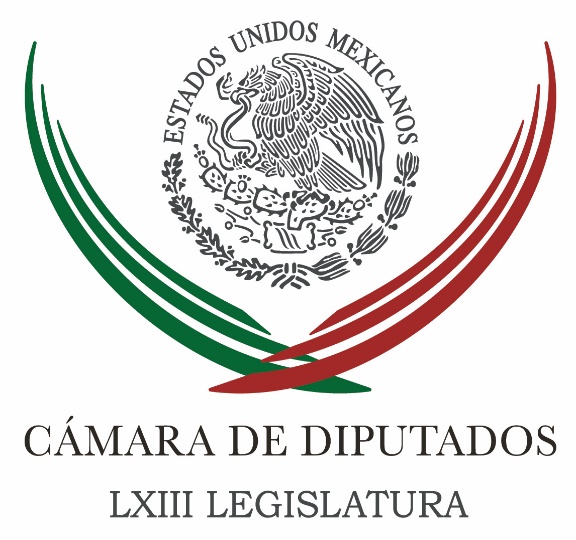 Carpeta InformativaTercer CorteResumen: Urge Zambrano iniciativa de la CNTENo llamé a que se reprimiera al clero: Zambrano a ArquidiócesisNo permitiremos más agravios contra el Presidente: Carolina MonroyBarbosa pide honestidad de servidores públicos que ordenaron operativo en TanhuatoBancadas en Senado alistan plenarias para definir Agenda LegislativaPrevé Segob ley contra desaparición en septiembrePAN sin consenso para elegir presidente en San Lázaro; “no hay veto a Madero”Reasignará el INE 41.62 mdp a diversos proyectosUniversidad investigará si hubo plagio en tesis de Peña Nieto22 de agosto de 2016TEMA(S): Trabajo LegislativoFECHA: 22/08/16HORA: 14:29NOTICIERO: Reforma.comEMISIÓN: Tercer CorteESTACION: Online:GRUPO: Reforma.com0Urge Zambrano iniciativa de la CNTERolando Herrera, reportero: La Coordinadora Nacional de Trabajadores de la Educación (CNTE) debe presentar una iniciativa ciudadana para modificar la reforma educativa, antes de que su cerrazón provoque situaciones extremas, consideró Jesús Zambrano, Presidente de la Cámara de Diputados.Al presentar un informe sobre el año que ha estado al frente de la Mesa Directiva de la Cámara, el perredista indicó que la cerrazón y la imposición de voluntades son una fórmula explosiva que debe ser desactivada y una solución para ello es hacer una reforma legal para modificar el modelo educativo del País."La CNTE debe asumir que las posiciones extremas pueden llevar a situaciones fatales, por ello exhorto nuevamente a este sector del magisterio nacional a que presente ante el Congreso de la Unión una iniciativa ciudadana en la que planteé, según su visión, cuáles son las inconsistencias e inaplicabilidad de la reforma educativa y cuál es su propuesta de reforma educativa y su propuesta también del nuevo modelo educativo nacional", afirmó.Ante el Secretario de Gobernación, Miguel Ángel Osorio Chong, el perredista dijo que el Gobierno federal debe ser cuidadoso y que sólo debe aplicar la fuerza pública como un recurso extremo."La existencia de opiniones diferentes y hasta de absoluta oposición a la reforma educativa en curso, deben dirimirse por cauces pacíficos, democráticos e institucionales, no por vías violentas y mucho menos sacrificando el interés superior de la niñez de nuestro País, nada debe estar por encima de este interés general", comentó.En conferencia de medios posterior a que Zambrano rindiera su informe, el presidente del Senado, Roberto Gil, consideró que la CNTE al impedir el regreso a clases de los alumnos mina su capacidad de diálogo con el Congreso."No van a tener el respaldo del Congreso de la Unión, ni tampoco de la sociedad, mientras sigan condicionando y chantajeando a los niños de México, mientras su única posición sea la abrogación de la reforma educativa y la suspensión de clases, no tienen ninguna legitimidad política para pedirle respaldo a la gente y respaldo al Congreso de la Unión."Por supuesto que el Congreso de la Unión no tendrá ningún incentivo a respaldar posiciones de solución si las implicaciones y los condicionantes son de esa naturaleza", advirtió. dlp/mTEMA(S): Trabajo Legislativo FECHA: 22/08/16,HORA: 14:19NOTICIERO: El Universal.comEMISIÓN: Tercer CorteESTACION: InternetGRUPO: El UniversalNo llamé a que se reprimiera al clero: Zambrano a ArquidiócesisCarina García, reportera: El presidente de la mesa directiva de la Cámara de Diputados, Jesús Zambrano, pidió al vocero de la Arquidiócesis Primada de México, Hugo Valdemar, serenar su conciencia, pues no hubo amenaza de represión, que no se sienta acosado, y en su momento, participe civilizadamente en los foros que habrá sobre regulación de matrimonios igualitarios, demandó.“En ningún momento llamé a que se reprimiera al clero o a la cúpula del Episcopado o de la Diócesis Primada de México. Lo que dije es que Gobernación debe tomar cartas en el asunto” para hacer respetar el Estado laico, advirtió Zambrano.La víspera, desde el Semanario Desde la Fe, Valdemar denunció supuestos llamados de Zambrano a acallar las libertades de expresión y religiosa.Esta tarde, en conferencia de prensa en la Cámara de Diputados, el legislador del PRD insistió que a su juicio Gobernación debe actuar para detener “lo que ha sido un exceso, entrometiéndose más allá de los temas religiosos o de ejercer el derecho a la expresión o de la libertad religiosa” pues se han hecho llamados a intervenir en temas legislativos y políticos.“La laicicidad del Estado mexicano tiene reglas muy claras, el pronunciarse y convocar acciones públicas para manifestarse en contra de una determinada ley es un acto eminentemente político y quien lo quiera ver así está equivocado”, aseveró el diputado.“Que tranquilice su estado de ánimo don Hugo Valdemar, que no se sienta acosado por un servidor que ni siquiera fuerza pública tengo a mi disposición como para pensar en reprimirlo, que se serene su conciencia y que acuda en su momento a las pláticas, foros” y demás convocatorias que se realicen para discutir la iniciática presidencial para legislar en materia de matrimonios igualitarios.“Yo sí le pido que actúe con tolerancia porque parece que la intolerancia se sitúa allí, desde aquéllos que condenan a quienes no piensan como ellos, aunque algunos de ellos cometan pederastia”, mencionó.
TEMA(S): Trabajo Legislativo FECHA: 22/08/16HORA: 14:32NOTICIERO: Noticias MVSEMISIÓN: Tercer CorteESTACION: 102.5 FMGRUPO: MVSNo permitiremos más agravios contra el Presidente: Carolina MonroyAlejandro Cacho, conductor: Le agradezco a la diputada priista y secretaria General del PRI, la diputada Carolina Monroy del Mazo, que nos acompañe hoy. El fin de semana presentó un informe legislativo y para nadie es un secreto, lo había dicho públicamente, que pues ella aspira a ser candidata de su partido a la gubernatura del Estado de México. Durante este informe, Carolina Monroy reconoció que por mucho tiempo a los priistas y a los mexicanos en general nos ha faltado la voluntad para hablar acerca de lo correcto y lo antiético. Carolina, diputada, gracias, buena tarde. Carolina Monroy del Mazo: Hola, Alejandro, ¿cómo estás? Muy buenas tardes. Me da mucho gusto saludarte. Conductor: ¿Y cuándo vamos a empezar hablar de lo correcto y lo antiético? Carolina Monroy del Mazo: Pues fíjate que personalmente tengo haciéndolo varios años, Alejandro. Desde que fui presidenta municipal lo que propuse a mis vecinos fue precisamente un convenio, un trato público-privado, donde la honestidad fuera lo que rigiera nuestro gobierno, entendiendo que esto tiene dos vías: una es pública, otra es privada. El Gobierno, también lo dije en mi informe del sábado pasado, no puede hacerlo solo, no puede hacerlo todo. Y me parece que este tema debe ser abordado con mucho más energía. Personalmente lo he hecho desde hace, como te dije, tres, cuatro años de manera insistente, porque creo mucho en ello, desde el partido y desde la Cámara de Diputados lo he hecho también. Recuerdas que impulsé y logré que se aprobara el Código de Ética, el primer Código de Ética en la historia de la Cámara de Diputados, que hoy ya prevé sanciones precisamente para esas malas conductas, esas malas conductas que agravian, que ofenden a los ciudadanos, y entendiendo que los servidores públicos debemos buscar en todo momento ser ejemplares. También, fíjate, señalé en ese día, no sé si tendrás tú por ahí mi discurso o lo habrás escuchado, pero yo decía que la investidura del servidor público viaja con nosotros; esto no es algo que se quede en una oficina pública; un servidor público tiene el deber de ser una persona íntegra y de ser una persona congruente en todos los actos de su vida, las públicas y las privadas. Entonces debemos reflexionarlo todos. La sociedad tiene mucho también qué hacer, los padres de familia, creo, las madres, los padres, tenemos que abrazar mucho a nuestros hijos, Alejandro. Necesitamos hacerlos crecer con seguridad, como niños queridos, muy amados por su familia, pero también con los mejores ejemplos posibles. Somos seres humanos con imperfecciones. Personalmente, pues yo asumo tener muchísimos defectos y seguramente limitaciones, pero estoy muy comprometida con esto que te digo. Conductor: Una cita que me llama la atención de este discurso del sábado fue: "A partir de hoy no permitiremos un solo agravio al señor Presidente de la República. Cada ofensa recibida tendrá respuesta". ¿A qué se refiere, Carolina Monroy, con esto?Carolina Monroy del Mazo: Mire, me refiero, Alejandro, a que a lo largo de los últimos meses se ha acentuado un agravio tras otro, una calumnia tras otra hacia el señor Presidente de la República. Creo que, desde luego, y también acuso nuestra parte, no hemos sabido seguramente comunicar correctamente, pero eso no justifica que se denoste, no significa que se calumnie y que en todo momento se busque y a propósito de un hecho cualquiera, el que sea, cuál te gusta, el que quieras, hoy pareciera ser responsabilidad del señor Presidente de México. Nuestro partido no está dispuesto, Carolina Monroy, la Secretaría General del PRI nacional, no está dispuesto a permitir que esto continúe sencillamente porque a nadie, primero, nadie merece la ofensa, la calumnia gratuita; lo segundo, a nadie conviene, a nuestro país mucho menos, que las instituciones se debiliten, Alejandro; tampoco me parece ético, no me parece honesto, no me parece de personas honradas y congruentes falsear utilizando información de hechos públicos que ocurren. Te pongo el ejemplo del tema energético. Sabemos que el precio del petróleo, pues no depende de nosotros ni de una decisión del Gobierno Mexicano; sabemos que el precio y el valor que se le da hoy a nuestra moneda tampoco depende de una decisión del Gobierno Mexicano. Sin embargo, sobra quien, por ejemplo, utilice esta clase de argumentos para denostar la eficiencia del Gobierno de la República. Estas cosas, sinceramente no entiendo para qué las hacemos, sin entender que nos estamos dando como un balazo en el pie, Alejandro. México tiene que seguir para adelante, México es un gran país que está saliendo adelante muy bien. Estos temas, claro que tenemos muchos asuntos por resolver, pero eso no significa que tengamos nosotros mismos como mexicanos estar hablando mal de nuestro país en todo momento y lo que es peor, mal del señor Presidente de la República y de manera muy injusta. ¡No lo permitiremos!Conductor: Me parece, Carolina, entiendo perfectamente el mensaje, pero me parece que decir esto en este momento no es lo más popular, digo. Carolina Monroy del Mazo: Pues, mira, yo no busco popularidad, el PRI no busca popularidad; el señor Presidente de la República ha hecho apuestas y lo hizo con toda precisión, la reforma más importante en la historia de México, Alejandro. Estamos convencidos del proyecto de nación que estamos dispuestos a defender y no estamos en este momento ocupados en la popularidad, utilizando el poder simplemente por tener poder y los votos. Yo no hablo, no me conduzco a partir de lo que me sugieren consultores políticos; hablo como política seria, como una mujer que se ha desempeñado en política por los últimos 30, 31, años de mi vida. Empecé, como alguna vez te lo platiqué, en cargos muy modestos; he trabajado y hoy, bueno, han pasado muchos años. Pero lo que sí te digo es que estamos convencidos de nuestro proyecto de nación, es lo que México necesita para integrarse de veras al resto del mundo, entendiendo que ya no somos países aislados los unos de los otros. Eso es una decisión seria, pensada, revisada, analizada por expertos y que además en su momento fue avalada por los partidos políticos más grandes de México. El señor presidente Enrique Peña Nieto merece todo nuestro respeto y el respeto de México y no permitiremos... Conductor: ¿Cómo va la ruta de Carolina Monroy rumbo a la candidatura para el Estado de México? Carolina Monroy del Mazo: Fíjate que de ese asunto no me he ocupado, Alejandro. Yo lo que te debo decir es que falta todavía. Estoy de plano, de lleno, en el tema que me ocupa en el partido y ya en unos días lista para la plenaria. En las próximas semanas tendremos plenaria de cara al tercer período de cámara que tendremos, que arranca el primero de septiembre. Entonces, eso tendrá su momento, tendrá su lógica y llegará el tiempo.Conductor: Bueno, en esta plenaria puede ser que haya ya luces, ¿no?Carolina Monroy del Mazo: En la plenaria lo que estaremos revisando será la agenda que habrá de integrar precisamente la actividad legislativa de este nuevo periodo de sesiones. Arranca, como te dije, del primero de septiembre al 15 de diciembre. Estarán, desde luego, la Ley de Egresos, la Ley de Ingreso de la Federación. Y, bueno, pues mis temas de género y digo: "mis temas de género" porque la felicidad, el desarrollo, el progreso de las mujeres han sido mi meta personal y han sido mi causa, Alejandro. Conductor: Pues, Carolina, gracias. Siempre un gusto saludarla. Muchas gracias. Carolina Monroy del Mazo: Te lo agradezco mucho, Alejandro. Eres muy amable. Muchas gracias, hasta luego. Duración: 08’30”, masn/mTEMA(S): Trabajo LegislativoFECHA: 22/08/16HORA: 16:24NOTICIERO: 24 HORASEMISIÓN: Tercer CorteESTACION: Online:GRUPO: 24 HORAS0Barbosa pide honestidad de servidores públicos que ordenaron operativo en TanhuatoKarina Aguilar, reportera: El coordinador del PRD en el Senado, Miguel Barbosa Huerta, consideró que debe haber honestidad de los servidores públicos que ordenaron el operativo en Tanhuato, Michoacán “para inclusive renunciar”.Dijo que ante el informe de la Comisión Nacional de los Derechos Humanos (CNDH), que se contrapone con la información oficial, es necesario tomar una decisión de Estado.“No puede ser que otra vez la Comisión Nacional de los Derechos Humanos y sus recomendaciones y sus conclusiones puedan ser detenidas en las investigaciones que ya cursan sobre los hechos”.Reconoció que en esa decisión de Estado se incluye al Legislativo y dijo que es necesario legislar sobre los protocolos del uso de la fuerza; sin embargo, dijo que esta se ve rebasada con la actuación de los elementos policiacos y la falta de respeto a los Derechos Humanos.“Yo tengo la opinión de que una ley no regula las acciones que se dan cuando hay un enfrentamiento, cuando hay una confrontación en el momento”.Asimismo, se manifestó por cambiar el formato de las comparecencias de los servidores públicos ante el Congreso, porque como está actualmente no deja margen de maniobra y es que dijo, hace falta que al término de las reuniones los legisladores emitan conclusiones. dlp/mTEMA(S): Trabajo LegislativoFECHA: 22/08/16HORA: 15:16NOTICIERO: La Crónica.comEMISIÓN: Tercer CorteESTACION: Online:GRUPO: La Crónica.com0Bancadas en Senado alistan plenarias para definir Agenda LegislativaNotimex: Los grupos parlamentarios del Senado de la República llevarán a cabo esta semana sus respectivas reuniones plenarias, a fin de definir sus agendas legislativas de cara al próximo periodo ordinario de sesiones que inicia el 1 de septiembre.Este martes la bancada del PRD, que coordina Luis Miguel Barbosa Huerta, tendrá su encuentro al cual se prevé asistan, entre otros, la presidenta nacional de ese partido, Alejandra Barrales Magdaleno; el fundador y ex dirigente del sol azteca, Cuauhtémoc Cárdenas Solórzano, y el gobernador de Tabasco, Arturo Núñez Jiménez.La plenaria del Partido de la Revolución Democrática (PRD) se efectuará en la sede del Senado los días 23 y 24 de agosto y entre la agenda que se perfila destaca una reforma para regular el uso de la fuerza pública, la regularización del uso de la mariguana y su despenalización, entre otras.En tanto, la bancada del Partido Verde Ecologista de México (PVEM), que coordina Carlos Puente Salas, realizará su cónclave los días 24 y 25 de agosto en un hotel de la Ciudad de México con la presencia de varios secretarios de Estado, entre los de Gobernación, Hacienda, Economía, Educación Pública y Desarrollo Social.Por primera vez en lo que va de la actual y anterior Legislatura, la bancada ecologista realiza su plenaria de forma separada a la del Partido Revolucionario Institucional (PRI). La reunión será conjunta entre los grupos parlamentarios en el Senado y en la Cámara de Diputados.Los días 25 y 26 de agosto en Saltillo, Coahuila, se reunirán los senadores del Partido Acción Nacional (PAN), coordinado por Fernando Herrera Ávila, para definir su agenda legislativa de cara al periodo de sesiones, donde se prevé que los temas a destacar sean el proceso para nombrar al fiscal Anticorrupción e impulsarán cambios en materia fiscal.No se ha anunciado la presencia de algún secretario de Estado o del gobernador del Banco de México, Agustín Carstens, quien de manera tradicional concurre a estas reuniones, pero se confirmó la asistencia del presidente nacional del PAN, Ricardo Anaya Cortés.La fracción del PRI, que encabeza Emilio Gamboa Patrón, se reunirá los días 29 y 30 de agosto en Ixtapan de la Sal, Estado de México, y aunque aún no se define la pasarela de secretarios de Estado que asistirán, se prevé que sean los titulares de Gobernación, Hacienda, Educación Pública, Agricultura y Economía, entre otros.Al margen de cada una de las agendas que definan los grupos parlamentarios, existen diversas reformas, iniciativas y nombramientos pendientes de aprobar en el Senado, entre los que destacan el uso medicinal de la mariguana.Además, el nombramiento del nuevo titular de la Secretaría de la Función Pública y los siete magistrados de la Sala Superior del Tribunal Electoral del Poder Judicial de la Federación (TEPJF).Sumado al proceso para elegir al Fiscal Especializado en materia Anticorrupción, que se contempla en el nuevo marco del Sistema Nacional Anticorrupción.La bancada del Partido del Trabajo (PT), que coordina Manuel Bartlett Díaz, no llevará a cabo reuniones plenarias y solo envió un boletín de prensa donde destaca los temas que le interesan a esa fracción. dlp/mTEMA(S): Información GeneralFECHA: 22/08/16HORA: 15:43NOTICIERO: La Jornada.comEMISIÓN: Tercer CorteESTACION: Online:GRUPO: La Jornada.com0Prevé Segob ley contra desaparición en septiembreCésar Arellano García, reportero: El subsecretario de Derechos Humanos de la Secretaría de Gobernación (Segob), Roberto Campa Cifrian, aseguró que están dadas las condiciones para que en septiembre, durante el inicio del próximo periodo ordinario de sesiones, los legisladores aprueben la iniciativa de Ley General contra la Desaparición Forzada y la desaparición de personas.Durante un foro de discusión en torno al tema que se realizó en instalaciones de la Universidad Iberoamericana (UIA), el funcionario de la Segob señaló que se ha trabajado con las organizaciones y que incluso se pueden revisar las propuestas que se presenten para tener una buena legislación, la cual agregó, es indispensable.“El tema de la desaparición forzada es el reto principal que tenemos en este país en materia de derechos humanos, entre otras cosas, por el daño que ha generado, por el sufrimiento que significa para las víctimas y por la afectación que genera a la sociedad”.Sin embargo, madres de personas desaparecidas que asistieron al evento juzgaron que el gobierno federal no está trabajando para buscar a sus familiares. “El Estado mexicano no ha reconocido la grave tragedia humanitaria que vivimos en derechos humanos, pero sobre todo el tema de la desaparición. No sabemos un número exacto de desaparecidos, no tenemos una registro. La Secretaría de gobernación se dio a la tarea de dar un número que no se aproxima, creemos las familias, en nada a la realidad”.Por su parte, el rector de la casa de estudios, David Fernández Dávalos, entregó a Campa Cifrián un documento con una serie de propuestas para la implementación de esta ley y le reiteró que es necesaria la creación de una Comisión Nacional de Búsqueda. “Diversas organizaciones de la sociedad civil llevan más de una década impulsando la aprobación de una ley de desaparición y ahora parece que estamos muy cerca de tenerla.“La centralidad de las víctimas ha sido remarcada en muchas recomendaciones internacionales dirigidas a México. La participación de las familias en cada momento, sobre todo en la búsqueda, debe ser establecida y reflejada cabalmente en la ley” manifestó el rector de la UIA. dlp/mTEMA(S): Trabajo LegislativoFECHA: 22/08/16HORA: 18:53NOTICIERO: 24 Horas.mxESTACIÓN: Online GRUPO: 24 Horas0PAN sin consenso para elegir presidente en San Lázaro; “no hay veto a Madero”Ricardo Anaya dijo que no hay fecha límite para definirlo y aseguró que Marko Cortés lo comunicará antes del 30 de agostoElena Michel/Enviada.- El dirigente nacional del PAN, Ricardo Anaya Cortés, informó que aún no hay definición sobre qué diputado federal de este partido será designado presidente de la mesa directiva de la Cámara de Diputados y recordó que esta decisión es votada por las dos terceras partes del Pleno, por lo que se requiere un consenso con otras fuerzas.Anaya Cortés dijo que tampoco hay fecha límite para que lo dé a conocer, pero aseguró que será el coordinador de la bancada albiceleste, Marko Cortés Mendoza, quien antes del 30 de agosto lo comunique interna y públicamente.El líder nacional del PAN aseguró que no hay vetos de la bancada ni de ningún otro grupo parlamentario para Gustavo Madero.Desde hace un par de meses, se ha señalado como aspirantes a esta a posición a Gustavo Madero, quien según fuentes cercanas al proceso ha sufrido el veto del PRI; frente a una terna integrada por el vicecoordinador de la fracción Federico Döring, el vicecoordinador de la Mesa directiva, Javier Bolaños, y el diputado federal Jorge Triana.En este contexto, una de las líneas discursivas de Anaya en su discurso fue el llamado que hizo a los diputados federales a mantener la “unidad” y mantenerse cohesionados frente a los retos que se avecinan, como las elecciones de 2017.Al inaugurar la tercera reunión plenaria de los diputados federales en Cuernavaca, Anaya Cortés delineó siete ejes para la agenda legislativa del próximo periodo ordinario de sesiones que inicia en septiembre: defender el tema educativo por encima de otros intereses, asegurar el mayor presupuesto a los 11 gobiernos del PAN y construir desde el Congreso una relación cercana a la oposición, entre otras.   Jam/mTEMA(S): Información GeneralFECHA: 22/08/16HORA: 15:11NOTICIERO: La Crónica.comEMISIÓN: Tercer CorteESTACION: Online:GRUPO: La Crónica.com0Reasignará el INE 41.62 mdp a diversos proyectosNotimex: La Junta General del Instituto Nacional Electoral (INE) aprobó por unanimidad la reasignación de 41.62 millones de pesos a diversas áreas o proyectos, derivado de economías que realizó durante el primer trimestre del año.El director ejecutivo de Administración del INE, Bogart Montiel, informó que el acuerdo INE/CGE 1061 del Consejo General establece que los remanentes y disponibilidades presupuestales generados por la aplicación de medidas de austeridad, ajuste al gasto corriente, así como mejora y modernización de la gestión pública serán transferidos con autorización de la junta.Durante la sesión de la Junta General Ejecutiva informó que el INE identificó recursos disponibles de enero-marzo del presupuesto base y de proyectos especiales de oficinas centrales juntas locales y distritales por un monto de 41.62 millones de pesos, “mismos que se propone sean reasignados para cubrir presiones de gastos por 26.6 millones de pesos”.De ese monto, se destinarán aproximadamente 17.6 millones de pesos a la Consulta Indígena; 970 mil a erogaciones de atención de resoluciones jurisdiccionales; 1.4 millones de pesos para la impresión del listado nominal solicitado por la Dirección Ejecutiva del Registro Federal de Electores (RFE).Además, anotó, se destinarán casi seis millones de pesos “a gastos de campo provocados por la atención de procesos extraordinarios (derivados de la elección de la Asamblea Constituyente) en la ciudad de México”.Montiel Reyna estimó finalmente que se devolverá “la diferencia del orden de los 15 millones (de pesos) a las unidades responsables que en su momento sufrieron o colaboraron con los recursos necesarios para afrontar los procesos”. dlp/mTEMA(S): Información GeneralFECHA: 22/08/16HORA: 17:56NOTICIERO: Milenio.comESTACIÓN: Online GRUPO: Milenio0Universidad investigará si hubo plagio en tesis de Peña NietoLa Universidad Panamericana defendió los procedimientos de titulación de sus ex alumnos, luego de que un reportaje de Aristegui señalara que el Presidente plagió parte de su tesis.MILENIO DIGITAL.- Ciudad de México. La Universidad Panamericana (UP) defendió la ética y los procedimientos de titulación de sus ex alumnos, luego de que un reportaje periodístico de Aristegui Noticias revelara que el Presidente Enrique Peña Nieto obtuvo el grado de licenciatura con una tesis con citas plagiadas de otros 10 autores.A través de un comunicado, la universidad explicó además que la Facultad de Derecho revisará el tema."La Universidad Panamericana cuenta con procedimientos para que los procesos de titulación cumplan con los requisitos previstos en la normatividad avalada por las autoridades correspondientes (...) esta Universidad se ha distinguido a lo largo de su historia por su trabajo de calidad y una sólida ética", se lee en el comunicado.Aunque los miembros del equipo de investigaciones especiales de Aristegui Noticias advierten que sí se le consultó a la Universidad del tema, la UP niega esa declaración."En la elaboración de la referida nota periodística no se consultó a esta institución", detalla el comunicado de 4 párrafos.La noche de este domingo, el equipo de investigaciones especiales de Aristegui Noticias publicó un trabajo periodístico en el que señalan que el Presidente Enrique Peña Nieto obtuvo su grado de licenciatura en la Universidad Panamericana con una tesis con citas plagiadas de al menos 10 autores.   Jam/m